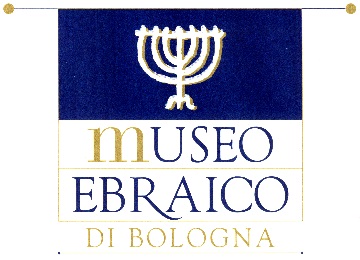 GIORNO MEMORIA 2017Offerta didattica e formativa del MEBIncontri in cinetecain collaborazione con Cineteca di Bologna25 e 30 gennaio 2017 | ore 9.00Cinema Lumière | via Azzo Gardino 65Il labirinto del silenziodi Giulio Ricciarelli | Germania 2014 | 124’Per le scuole secondarie di secondo grado26 e 31 gennaio 2017 | ore 9.00Cinema Lumière | via Azzo Gardino 65Corri ragazzo corridi Pepe Danquart | Germani, Francia, Polonia 2013 | 108’Per le scuole secondarie di primo gradoI film saranno presentati e discussi con gli studenti. Sarà fornito materiale informativo.Costo del biglietto euro 4.00 a studente.Le scuole possono prenotare scrivendo un’e-mail all’indirizzo schermielavagne@comune.bologna.itoppure telefonando ai numeri 051 2195329 | 2194830Lezioni interattive e percorsi storici sul tema della Shoah e della memoriaper info e prenotazioni:tel. 051 6569003didattica@museoebraicobo.itI CENTO VOLTI DELLA SHOAH: ANALISI DI UN EVENTO COMPLESSOL’evento che comunemente viene indicato con il termine Shoah è in realtà il risultato di unaserie complessa di componenti diverse tra loro strettamente collegate. L’analisi del temaspecifico sarà condotta in modo tale da lasciare agli studenti il compito di trarre autonomamentededuzioni logiche, fare riflessioni, individuare costanti e peculiarità delle ideologie totalitarie,confrontando la storia del passato con i segnali del presente anche attraverso l’apportodi conoscenze ed esperienze personali. Sono disponibili le seguenti unità didattiche:COMINCIA CON SAttraverso una piccola collezione di parole evocative si rende possibile la “narrazione”della Shoah ai bambini. È una Shoah che guarda i ragazzi disorientati e protagonisti diquell’evento con occhi di altri ragazzi, quelli attuali, che attraverso video, storie biografiche,narrazioni, musiche, tenteranno di intuirne gli effetti.Consigliata a scuole primarie | durata 1 ora mezzaUN TRENO CHIAMATO SHOAHAttraverso un viaggio immaginario, si percorrono le tappe salienti dei momenti storicie delle condizioni che hanno condotto alla Shoah, quale tragico atto finale di pregiudiziantisemiti e ideologie razziste sfociate in millenni di persecuzioni, fino a giungereal Novecento e alla seconda guerra mondiale.Consigliata a scuole secondarie di primo grado | durata 2 oreANTISEMITISMOL’unità didattica affronta l’elemento propulsore che alimentò vigorosamente l’ideologianazista in Germania fino a degenerare negli atti della “soluzione finale”.Consigliata a scuole secondarie di primo grado | durata: 2 oreDURA LEX: LE LEGGI RAZZIALI IN ITALIA NEL 1938A più di 75 anni dalla promulgazione delle leggi razziali in Italia, il percorso indaga sulleragioni di questi provvedimenti. A una introduzione con inserti di film a tema, che preannuncianol’incombere di foschi mutamenti, seguono la cronaca di una scuola torinese diquei tempi e le suggestioni iconografiche della propaganda antisemita, per focalizzarecome si tradussero e si concretizzarono gli effetti della dura legge razzista del 1938.Consigliata a scuole secondarie di primo grado | durata 2 oreIL CORPO DEL REATOIn una precisa fase storica ha trionfato l’idea che la supremazia di un popolo si misurasseanche attraverso le caratteristiche dei corpi che lo rappresentavano e cheindicavano, oltre che il vigore necessario alla crescita irrompente della nazione, lasuperiorità morale e la vivacità intellettuale necessarie al dominio.Lo sport, da pratica borghese di evasione, diviene pratica di massa propedeutica alfine e alla formazione militare quanto espressione nelle competizioni che contanodella superiorità propagandata. In quella logica, i corpi ritenuti insalubri e contaminatorisaranno allontanati e discriminati da tutti quei luoghi in cui si impone la dimostrazionemenzognera dell’ideologia.Consigliata a scuole secondarie di secondo grado | durata 1 ora mezzaSENZA SCAMPOL’unità tratta il tema delle leggi razziali e della ghettizzazione degli ebrei. I ragazzisaranno impegnati in una sorta di simulazione che consisterà nel cercare di sfuggirealla persecuzione, operando scelte obbligate tra due o più opzioni possibili per superaregli ostacoli che di volta in volta si presenteranno.Consigliata a scuole secondarie di primo grado | durata 2 oreSÌ ACCONSENTOUn percorso tangenziale all’analisi della Shoah che indaga su come le ideologieabbiano sedotto intere masse. Indipendentemente dalle misure violente e repressiveadottate e sugli strumenti di propaganda del potere, esse hanno esercitato unatale attrazione da annullare capacità critiche e consapevolezze, riconoscendo allaforza del gruppo l’esaltazione della loro validità.Il percorso si avvale di una ricca serie di filmati e documenti a cominciare da Iltrionfo della volontà (Triumph des Willens, 1934) di Leni Riefenstahl, film propagandadel regime nazista.Consigliata a scuole secondarie di secondo grado | durata 2 oreIl percorso è interdisciplinare con l’insegnamento della lingua inglese e tedesca3 VOLTE DOPO: POST-MEMORIA DELLA SHOAHLa rievocazione e il riesame della Shoah, oltre che in una vasta produzione di letteraturae di saggistica, è passata attraverso la narrazione cinematografica, che haassunto progressivamente atteggiamenti diversi: dalla celebrazione del dolore, allamessa in scena della verosimiglianza, dalla essenzialità della testimonianza ai toni piùlegati all’intimismo e all’allusione della tragedia.In tal senso si propone la visione e l’analisi di sequenze emblematiche e la trattazionedei temi ispiratori di 3 film: This must be the place, di P. Sorrentino, 2011;Ogni cosa è illuminata, di L. Schreiber, 2005; The Reader, di S. Daldry, 2008.Consigliata a scuole secondarie di secondo grado | durata 2 orePORTICO DI OTTAVIA L’animazione si propone di mettere in luce le connotazioni storiche del rastrellamento diRoma dell’ottobre ‘43, attraverso le note evocative provocate dal testo Il Portico di Ottaviadi A. Foa.Nell’immaginario infantile il cattivo più cattivo è colui che in una contingenza insospettatasi pone subdolamente insidioso o violento alterando il senso di sicurezza e i vincoli affettivi.Fa sempre e sicuramente patire ed è lui il più forte. Talvolta la storia è più complessa, entranoin campo ferree convinzioni condivise. I nemici invisibili dietro a quelli concreti sonodecisamente più pericolosi, più ambigui, talvolta addirittura buoni.Consigliata alle classi quinte delle scuole primarie e alla prima classe della scuola secondariadi primo grado | durata 1 ora e mezzadomenica 22 gennaio | ore 11.00Museo Ebraico di BolognaInaugurazione mostraMichel Kichka |Seconda Generazione giovedì 2 febbraio 2017 | ore 16.00Museo Ebraico di BolognaLa seduzione del maleuna riflessione sul “male politico”lezione a cura di Loretta Nucci, insegnante di filosofia e storia